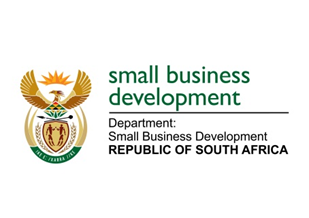 NATIONAL ASSEMBLYQUESTION FOR WRITTEN REPLY“536.	Mr S P Mhlongo (EFF) to ask the Minister of Small Business Development:	(a) What number of (i) buildings, (ii) properties and (iii) facilities does her department currently (aa) own and (bb) rent, (b) what is the value and purpose of each (i) owned and (ii) rented property and (c)(i) for how long has each property been rented, (ii) from whom is each property rented and (iii) what is the monthly rental fee for each property?”	NW597EREPLY:The Department of Small Business Development (DSBD) does not own any buildings, properties and facilities, therefore:(a)(i)(ii)&(iii) 	Not applicable.(a)(aa)		Not applicable.(a)(bb) 	Two (2)(b)(i)		Not applicable.(b)(ii)	The DSBD is currently leasing office space in two buildings at the Department of Trade and Industry (the dti) Campus. (c)(i)		The Department has occupied the two buildings since April 2016 (3 years).(c)(ii)	Block A forms part of the dti’s Public-Private Partnerships (PPP) and Block G is owned by Delta Property Fund which is leased through the dti as the Landlord inclusive of services.(c)(iii) 	The Ministry occupies 529 m² which costs an amount of R204 188.71 at Block A, the Department occupies 3966 m² which costs an amount of R1 324 655.12 at Block G. The total space is 4495 m² at R1 528 843.83, monthly.